Управление образования администрации г. Оренбурга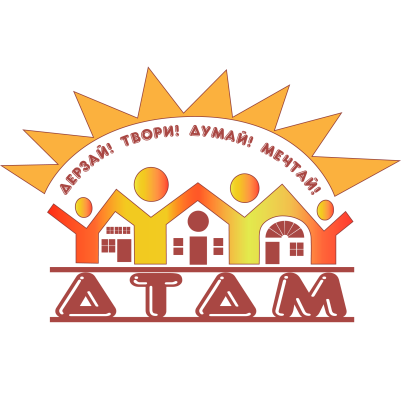 Муниципальное автономное учреждение 
дополнительного образования«Дворец творчества детей и молодежи» Центр творчества и спорта «Лора Плюс»  Конспект занятия по музыке: «Мой любимый сказочный герой».Слушание музыки к дополнительной образовательной программе «Музыка детям».Автор составитель:педагог дополнительного образованияБогданова Елена Михайловнаг. Оренбург, 2020г.Цель: развития чувства любви и интереса к русским сказкам.Задачи:Обучающие: 1) познакомить с творчеством П.И. Чайковского2) научить чувствовать характер музыки и сопоставлять с характером сказочного персонажа3) выразительно передавать музыкальные образыРазвивающие:1) развивать музыкальный слух, память, чувство ритма.2) развивать навыки анализа музыкального произведенияВоспитательные:1) воспитывать интерес и любовь к русским сказкам2) воспитывать любовь к музыке 3) воспитывать эстетический вкус посредством музыки Тип занятия: тематическоеХод занятия:Есть на Земле одна страна,
Зовется музыкой она.
Созвучья в ней живут и звуки,
Но чьи их открывают руки?Кто заставляет мир звучать,
Когда он устает молчать?
Когда он будто бы струна,
Которая звенеть должна?Конечно, это музыкант,
Его порыв, его талант,
Его желание творить
И людям красоту дарить.(Звучит фонограмма Э.Грига «Утро»)Ребята, сегодня я приглашаю вас в волшебный мир музыкальной сказки. Вам нравится слушать сказки? (ответы детей).Какие сказки вы знаете? (ответы детей)Послушайте загадки о сказочных героях и попробуйте их отгадатьС пылу с жару из печи,Ни минуты не молчит –По тропинке катитсяПодвигами хвалится.(Колобок)Бабушка девочку очень любила,Шапочку красную ей подарила.Девочка имя забыла свое.А ну, подскажите имя ее!(Красная Шапочка)Я — мальчишка деревянный,Я у папы Карло рос,И туда, где интересно,Непременно, постоянно,Я сую свой длинный нос!(Буратино)Возле леса, на опушкеТрое их живет в избушке.Там три стула и три кружки.Три кроватки, три подушки.Угадайте без подсказки,Кто герои этой сказки?(Три медведя)А теперь, ребята, посмотрите на эти иллюстрации. Какие сказки вам здесь знакомы? («Волк и семеро козлят», «Сказка о глупом мышонке», «Дюймовочка», «Три поросенка», «Голубой щенок», «Музыкальный магазинчик», «Бременские музыканты», «Золушка»).
Скажите, ребята, эти сказочные герои похожи друг на друга? Или у них разные характеры (ответы детей).А теперь к нам пришел новый сказочный персонаж, отгадайте, кто это. Я живу в лесной избушке,Очень милая старушка.Костяной стучу ногой.Все зовут меня…(Ягой)Назовите мне, ребята, где есть этот сказочный персонаж (ответы детей). В наших музыкальных сказках у каждого героя своя музыка. У медведя музыка тяжелая и грубая (педагог исполняет музыку медведя, под которую дети изображают медведя)У кошечки музыка мягкая, нежная, пушистая (педагог исполняет музыку для кошечки, дети изображают кошечку).У курочки музыка суетливая и быстрая (педагог исполняет музыку для курочки, дети изображают курочек).У щуки музыка плавная и струящаяся (педагог исполняет музыку для щуки, дети изображают щуку).А какая музыка может быть у Бабы-Яги, как вы думаете? (Ответы детей). Музыка для Бабы-Яги должна быть немного страшная и зловещая, напряженная и быстрая, ведь она не ходит, а летает в ступе. Сейчас мы послушаем отрывок из пьесы П.И. Чайковского, которая так и называется: «Баба-Яга». (Звучит фонограмма пьесы Чайковского «Баба-Яга».Как вы думаете, похожа эта музыка на характер самой Бабы-Яги? А какой характер у Бабы-Яги? (ответы детей).Какой характер музыки для Бабы-Яги? Музыка очень быстрая, громкая, суетливая.В самом начале музыка звучит угловато, как будто «Баба-Яга» идет прихрамывая, затевая что-то не доброе. Затем музыка становится суетливой, будто Баба-Яга что-то ищет. А в конце музыка звучит зловеще и громко, слышится полет. Баба-Яга несется в ступе по воздуху… Нос кручком,Волосы торчком,На метле летает,
След заметает.Ребята, но Баба-Яга может быть не такой злой. Послушайте ее стихотворение. Я теперь совсем другая,Я хорошая не злая.Песни, музыку люблюИ с ребятами дружу.Ребята, а если она стала доброй, давайте все вместе расскажем про Бабушку-Ягу стихотворение, а наши пальчики нам помогут: (пальчиковая гимнастика)В темной чаще (сжимают и разжимают пальцы в замке)Есть избушка (складывают руки домиком)Стоит задом наперед (поворачивают кисти рук тыльной стороной)В этой маленькой избушке (складывают руки домиком)Бабушка-Яга живет (делают окошечко из рук и качают головой)Нос такой кривой (дразнятся)Глаз такой косой (выполняют перекрещивающиеся движения пальцами)Костяная нога (постукивают кулаком о кулак)Здравствуй, Бабушка-Яга (разводят руки в стороны)Ребята, давайте поиграем с Бабушкой-Ягой (дети идут по кругу и поют песню)Игрушка Бабы-Яги находится в центре круга. 
С окончанием песни Баба-Яга догоняет детей.Бабка-Ежка костяная ножка,
С печки упала -  ножку сломала.
Побежала в огород напугала весь народ.
А пошла на улицу – напугала курицу.
Молодцы ребята! 
Вы были добры и дружны, внимательны и веселы. У меня ко всем к вам просьба – нарисуйте, пожалуйста, своего любимого сказочного героя. А наше путешествие в сказку подошло к концу. До новых встреч! (Звучит фонограмма «Маленькая страна»)Оборудование: детские музыкальные инструменты, фонограмма пьесы П.И.Чайковского «Баба-Яга». Иллюстрации сказок, портрет П.И.Чайковского, игрушка Бабы-Яги, фонограмма пьесы «Утро» Э.Грига.Литература:Г.И.Анисимова «100 музыкальных игр для развития дошкольников»;«Потешки и забавы для малышей»;
С.Железнов «Музыкальные обучалочки»;Рудерман, Маврина, Благинина «Музыка приехала» 2017г.Ирина Королькова: Крохе-музыканту «Нотная азбука для самых маленьких» 2020.